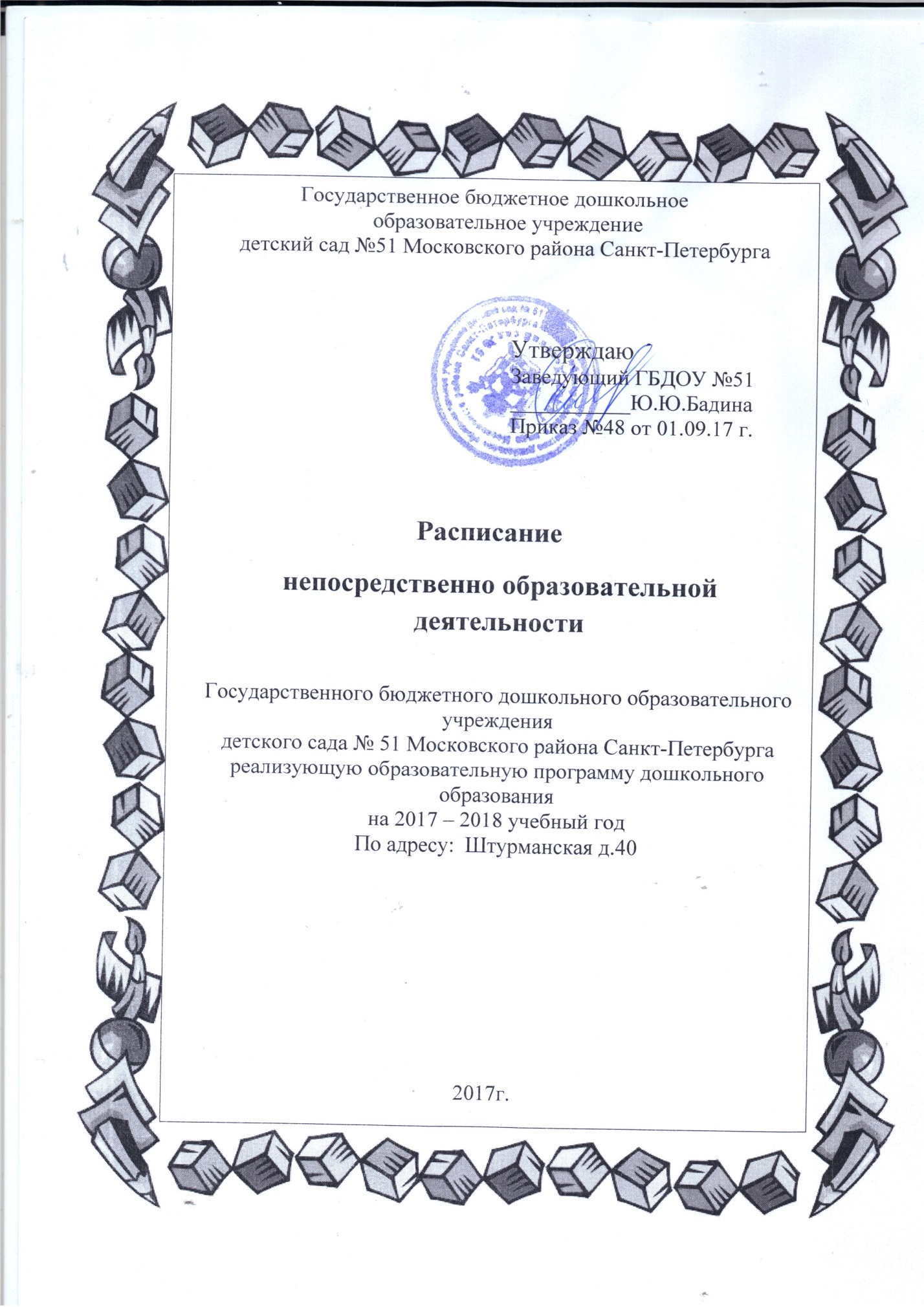 Государственное бюджетное дошкольное образовательное учреждениедетский сад № 51 Московского  района Санкт-ПетербургаРАСПИСАНИЕнепрерывной непосредственно образовательной деятельности  младшей группы № 2 на 2017-2018 учебный год* ФЭМП – формирование элементарных математических представлений* ФЦКМ – формирование целостной картины мира*Социально-коммуникативное развитие осуществляется в совместной деятельности взрослого и детей , в ходе режимных моментов, самостоятельной деятельности детей** Чтение художественно литературы - ежедневноГосударственное бюджетное дошкольное образовательное учреждениедетский сад № 51 Московского  района Санкт-ПетербургаРАСПИСАНИЕнепосредственно образовательной деятельности средней группы № 2 на 2017-2018 учебный год* ФЭМП – формирование элементарных математических представлений* ФЦКМ – формирование целостной картины мира   *Социально-коммуникативное развитие осуществляется в совместной деятельности взрослого и детей , в ходе режимных моментов, самостоятельной деятельности детей** Чтение художественно литературы – ежедневноПриказу № 48 от 01.09.17г.Государственное бюджетное дошкольное образовательное учреждениедетский сад № 51 Московского  района Санкт-Петербурга                                                          РАСПИСАНИЕнепосредственно образовательной деятельности старшей группы № 2 на 2017-2018 учебный год* ФЭМП – формирование элементарных математических представлений* ФЦКМ – формирование целостной картины мира  *Социально-коммуникативное развитие осуществляется в совместной деятельности взрослого и детей , в ходе режимных моментов, самостоятельной деятельности детей** Чтение художественно литературы – ежедневноГосударственное бюджетное дошкольное образовательное учреждениедетский сад № 51 Московского  района Санкт-ПетербургаРАСПИСАНИЕнепосредственно образовательной деятельностиподготовительной  группы № 2 на 2017-2018 учебный год* ФЭМП – формирование элементарных математических представлений* ФЦКМ – формирование целостной картины мира   *Социально-коммуникативное развитие осуществляется в совместной деятельности взрослого и детей , в ходе режимных моментов, самостоятельной деятельности детей** Чтение художественно литературы – ежедневноПОНЕДЕЛЬНИКФЦКМ*9.00 – 9.15 Физическое развитие15.50 – 16.05ВТОРНИКМузыкальное развитие9.00 – 9.15 Речевое развитие9.25 -9.40ФИЗКУЛЬТУРНЫЙ ДОСУГ (3-Я НЕДЕЛЯ)15.50 – 16.05СРЕДАФизическое развитие9.00 -9.15ФЭМП*9.25 -9.40ЧЕТВЕРГМузыкальное развитие9.00 -9.15 Лепка/аппликация9.25 -9.40ПЯТНИЦАРисование9.00 – 9.15Физическое развитие11.50 -12.05МУЗЫКАЛЬНЫЙ ДОСУГ(1-Я НЕДЕЛЯ)15.45 – 16.00ПОНЕДЕЛЬНИКФЦКМ9.00 – 9.20Физическое развитие (динамическая прогулка)10.40 – 11.00ВТОРНИКЛепка/Аппликация9.00 – 9.20Музыкальное развитие9.30 – 9.50ФИЗКУЛЬТУРНЫЙ ДОСУГ (1-я НЕДЕЛЯ)16.00 – 16.20СРЕДАФизическое развитие9.25 -9.45Речевое развитие 9.55 – 10.15ЧЕТВЕРГФЭМП*9.00 -9.20Музыкальное развитие9.30 – 9.50ПЯТНИЦАРисование9.00-9.20Физическое развитие10.10 – 10.30МУЗЫКАЛЬНЫЙ ДОСУГ(3-я НЕДЕЛЯ)15.45– 16.05ПОНЕДЕЛЬНИКФЦКМ*9.00 -9.25Рисование  9.35 – 10.00Физическое развитие15.15 -15.40ВТОРНИКФЭМП*9.00 -9.25Музыкальное развитие10.05 -10.30 ФИЗКУЛЬТУРНЫЙ ДОСУГ (3-я НЕДЕЛЯ)15.15– 15.35СРЕДАРечевое развитие9.00  – 9.25Физическое развитие 9.55 – 10.20Конструирование/  Художественный труд15.45 – 16.15ЧЕТВЕРГЛепка/Аппликация09.00 -  09.25Музыкальное развитие9.55 – 10.20ПЯТНИЦАРечевое развитие9.00 – 9.25 Рисование9.35 -10.00Физическое развитие(динамическая прогулка)11.50 -12.15МУЗЫКАЛЬНЫЙ ДОСУГ(2-я НЕДЕЛЯ)15.45– 16.05ПОНЕДЕЛЬНИКФЦКМ9.00 -9.30Физическое развитие 12.00-12.30Рисование15.45 - 16.15ВТОРНИКФЭМП9.00 -9.30Музыкальное развитие10.30 -11.00Конструирование/  Художественный труд15.45 – 16.15ФИЗКУЛЬТУРНЫЙ ДОСУГ (1-я  НЕДЕЛЯ)15.15 – 15.45СРЕДАОбучение грамоте9.00 -9.30Физическое развитие10.30 -  11.00ЧЕТВЕРГФЭМП9.00 -9.30Музыкальное развитие12.00-12.30Рисование15.45 -16.15ПЯТНИЦАРазвитие речи 9.00 -9.30Лепка/аппликация9.00 -9.30Физическое развитие(динамическая прогулка)11.00-11.30Безопасность жизнедеятельности 15.45 -16.15МУЗЫКАЛЬНЫЙ ДОСУГ(4-я  НЕДЕЛЯ)15.15 – 15.45